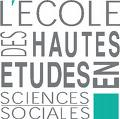 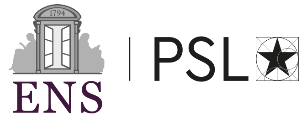 École des Hautes Études en Sciences SocialesÉcole Normale SupérieureMaster Sciences sociales 48, boulevard Jourdan - 75014 ParisTél. : + 33 (0)1.80.52.15.10 PROCÈS VERBAL DE SOUTENANCEPrénom NOM : A soutenu son mémoire de : Parcours : Date de soutenance :  Titre du mémoire : Note :          /20 Un exemplaire a été déposé (ou adressé par mail au format PDF) au secrétariat du master Sciences sociales, 48 boulevard Jourdan – 75014 Paris (master-qess@ehess.fr ou master-pdi@ehess.fr), accompagné du formulaire Diffusion et archivage du mémoire sur Dumas. La direction du mémoire recommande que le mémoire ne soit pas diffusé (exemple : contient des informations confidentielles).Appréciation du mémoire : Le rapport de soutenance, d’une longueur de 10 lignes à une page, peut être rédigé ici ou sur un document séparé, à transmettre rapidement au secrétariat du master.Date :Directeur ou directrice(s) du mémoire :Rapporteur·e :Signature :Signature : 